8.8. ПАМЯТКАпо действиям персонала организации при получении сообщения, в том числе электронного, об угрозе совершения теракта            При поступлении информации об угрозе  совершения теракта необходимо:1. Реагировать на каждое поступившее сообщение (звонок, письмо, электронное сообщение). При наличии технической возможности произвести запись телефонного разговора. Не удалять сообщение об угрозе совершения террористического акта, поступившего по электронной почте, по возможности сохранить в электронном виде (для дальнейшей работы спецслужб).2. После получения сообщения об угрозе взрыва или наличии в здании взрывного устройства не поддаваться панике.3. Довести информацию о получении сообщения руководителю организации, собственнику (управляющему) здания, сооружения.4. Обеспечить немедленную передачу полученной информации об угрозе  в правоохранительные органы по телефонам: полиции (тел. «02», с мобильного телефона – 102), УФСБ России по Пермскому краю (тел. 8(342) 239-39-39), единой дежурно-диспетчерской службы (тел. «112»). В том числе зафиксировать и передать следующую информацию:- полный текст сообщения;- дата, время и способ поступления информации;- имя и адрес (в т.ч. электронный) отправителя;- адрес (в т.ч. электронный) получателя;- список рассылки сообщения.5. В зависимости от обстановки, от наличия явной угрозы совершения теракта осуществить эвакуацию людей. При осуществлении эвакуации, место для сбора должно быть выбрано на достаточном удалении от объекта (не менее 100 метров). После проведения эвакуации необходимо проверить полноту проведения мероприятий, в том числе путем проведения обхода помещений. Результаты  проведения эвакуационных мероприятий сообщить прибывшим сотрудникам служб экстренного реагирования.6. Оказать полное содействие в проведении мероприятий (в том числе эвакуационных) сотрудникам служб экстренного реагирования, действовать в соответствии с их указаниями.8.9. Действия при поступлении угрозы террористического актав письменном видеПри поступлении угрозы о совершении теракта в письменном виде (на любом носителе) немедленно сообщите по телефону руководителю объекта, в ЕДДС, дежурному по районному отделу полиции и УФСБ.Угрозы в письменной форме могут поступить на объект, как по почтовому каналу, так и в результате обнаружения различного рода анонимных материалов (записки, надписи, информация, записанная на дискете, и др.), подброшенных  террористами или их  пособниками.При этом необходимо четкое соблюдение персоналом правил обращения с анонимными материалами, содержащими угрозы террористического характера.8.10. Правила обращения с анонимными материалами, содержащими угрозы терактаПри получении анонимного материала, содержащего угрозы террористического характера (на любом носителе), необходимо:- обращаться с ним максимально осторожно, убрать его в чистый плотно закрываемый полиэтиленовый пакет и поместить в отдельную жесткую папку;-постараться не оставлять на нем отпечатков своих пальцев;- если документ поступил в конверте, его вскрытие производится только с левой или правой стороны, аккуратно отрезая кромки ножницами;- сохранять все: сам документ с текстом, любые вложения, конверт и упаковку, ничего не выбрасывать;-не расширять круг лиц, знакомившихся с содержанием документа;- анонимные материалы террористического характера направить в правоохранительные органы (территориальный орган ФСБ или УМВД России) с сопроводительным письмом, в котором должны быть указаны конкретные признаки анонимных материалов (вид, количество, каким способом и на чем исполнены, с каких слов начинается и какими заканчивается текст, наличие подписи и т.п.), а также обстоятельства, связанные с их распространением, обнаружением или получением;-анонимные материалы не должны сшиваться, склеиваться, на них не разрешается делать подписи, подчеркивать или обводить отдельные места в тексте, писать резолюции и указания, также запрещается их мять и сгибать;- при исполнении резолюций и других надписей на сопроводительных документах не должно оставаться давленых следов на анонимных материалах;- регистрационный штамп проставляется только на сопроводительных письмах организации и заявлениях граждан, передавших анонимные материалы в инстанции;-прием от граждан анонимных материалов, содержащих различного рода угрозы и требования, оформляется их письменным заявлением или протоколом принятия устного заявления о получении или обнаружении таких материалов.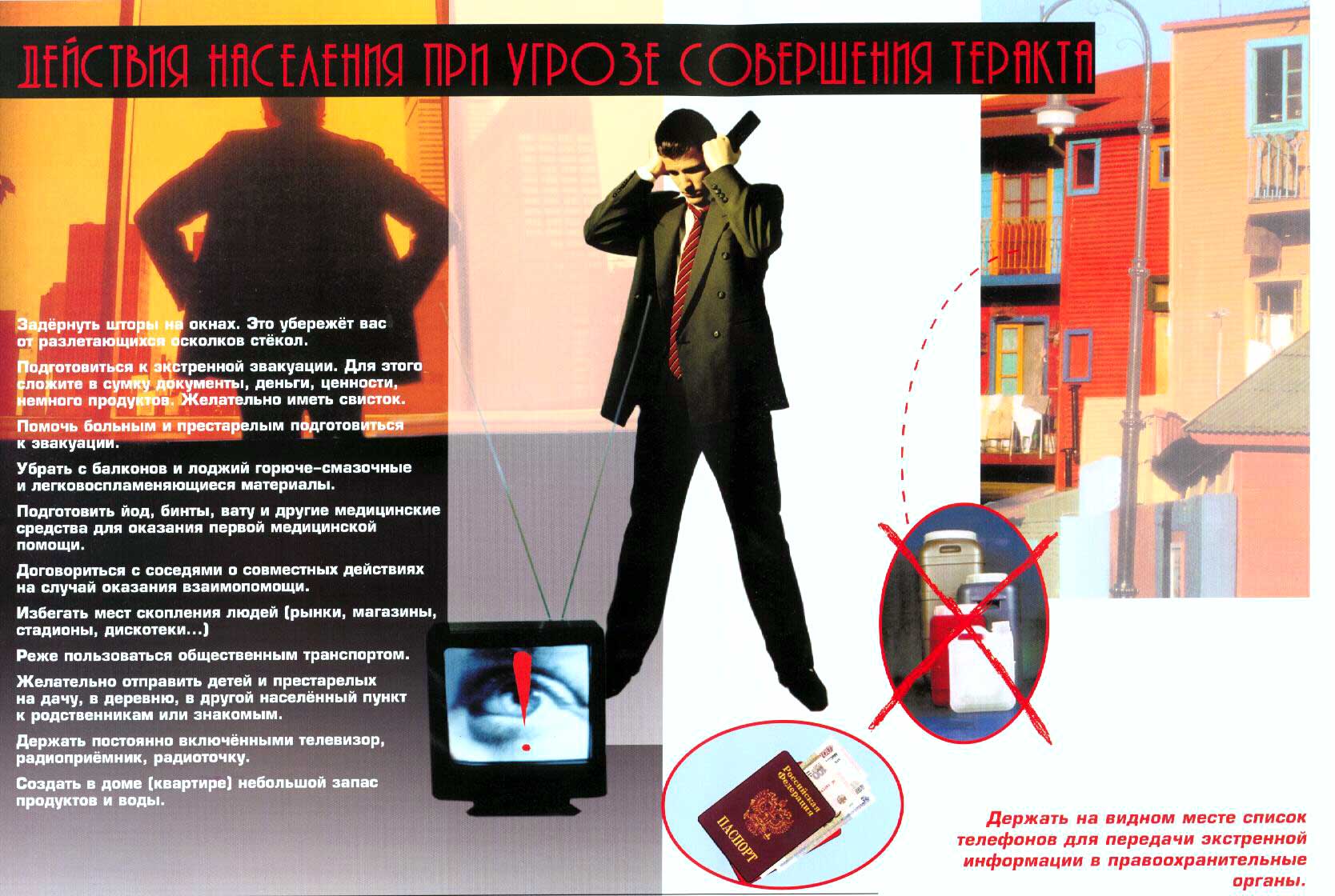 8.11. Действия при обнаружении взрывного устройства
в почтовом отправленииОсновные признаки:
- толщина письма от 3-х мм и выше, при этом в конверте (пакете, бандероли) есть отдельные утолщения;
- смещение центра тяжести письма к одной из его сторон;
- наличие в конверте перемещающихся предметов либо порошка;
- наличие во вложении металлических либо пластмассовых предметов;
- наличие на конверте масляных пятен, проколов, металлических кнопок, полосок и т.д.;
- наличие необычного запаха (миндаля, жжёной пластмассы и др.);
- «тиканье» в бандеролях и посылках.Всё это позволяет предполагать наличие в отправлении взрывной начинки.К числу вспомогательных признаков следует отнести:
- особо тщательную заделку письма, бандероли, посылки, в том числе скотчем;
- наличие подписей «лично в руки», «вскрыть только лично», «вручить лично», «секретно», «только вам» и т.п.;
- отсутствие обратного адреса, фамилии, неразборчивое их написание, вымышленный адрес;
- нестандартная упаковка.Порядок действий:1. При получении сообщения о заложенном взрывном устройстве, либо обнаружении предметов, вызывающих такое подозрение, немедленно поставьте в известность дежурную службу и руководителя объекта и прежде всего дежурную часть органов внутренних дел, и территориального органа ФСБ. Сообщите точный адрес, телефон, фамилию, имя, отчество.2. До прибытия сотрудников оперативно-следственных органов, МЧС, пожарных принять меры к ограждению объекта и недопущению к нему людей на расстояние, указанное в таблице.3. По прибытии специалистов по обнаружению ВУ действовать в соответствии с их указаниями.8.12. Правила упаковки корреспонденции, в которой подозревается наличие токсичных химикатов и патогенных биологических агентов, сбора высыпавшихся веществ или пролившихся жидкостей и проведения дегазационных (дезинфекционных) мероприятий1. Действия сотрудника при упаковке корреспонденции, подозрительной на наличие ТХ и ПБА.Сотрудник, осуществляющий проверку и обнаруживший корреспонденцию, содержащую во вложении неизвестные вещества, материалы или жидкости, должен осуществить ее тщательную упаковку (герметизацию). Данные работы выполняются при включенной приточно-вытяжной вентиляции.Сотрудник, осуществляющий проверку, экипированный в средства индивидуальной защиты, упаковывает корреспонденцию в полиэтиленовый пакет, который затем тщательно герметизирует с использованием пластиковых хомутов, липких лент или веревок. Протирает снаружи перчатки и пакет с корреспонденцией марлевой салфеткой, смоченной 70% раствором этилового спирта (далее - раствор). После протирки пакет с корреспонденцией и использованной салфеткой оборачивает дополнительной марлевой салфеткой, увлажненной раствором, и помещает во второй пакет, который также герметизирует и протирает снаружи марлевой салфеткой, смоченной раствором. Герметично упакованную в два полиэтиленовых пакета корреспонденцию и салфетки помещает в третий полиэтиленовый пакет, который после герметизации протирает марлевой салфеткой, смоченной раствором.В процессе герметизации корреспонденции важно не допускать излишнего скопления воздуха внутри пакетов, так как в дальнейшем это может привести к повреждению герметичности упаковки.Пакеты с корреспонденцией сотрудник, осуществляющий проверку, упаковывает в контейнер в следующем порядке: на дно контейнера помещает марлевые салфетки, смоченные раствором. Упакованная в трех герметично закрытых пакетах корреспонденция аккуратно помещается в контейнер и обкладывается ватой (в качестве сорбента), слегка увлажненной раствором. Сорбента должно быть достаточно для полного поглощения высыпавшегося вещества или вылившейся жидкости в случае повреждения упаковки. Контейнер закрывается и протирается снаружи марлевой салфеткой, смоченной раствором.В качестве контейнера для хранения указанной подозрительной корреспонденции может использоваться жесткая пластиковая емкость с плотно прилегающей (герметичной) крышкой, например, пластмассовое ведро.2. Действия сотрудника, осуществляющего проверку, при высыпании веществ или выливании жидкостей из корреспонденции.Высыпавшиеся (вылившиеся) из корреспонденции вещества (жидкости) следует собрать с помощью слегка увлажненной раствором марлевой салфетки и произвести ее тройную упаковку изложенным выше способом. Поверхность, на которую просыпалось вещество или вылилась жидкость, необходимо обработать раствором.8.13. Рекомендации по проверке корреспонденции на наличие опасных вложенийДо проверки корреспонденции на наличие опасных вложенийкатегорически запрещается:проводить сортировку и вскрытие корреспонденции;сгибать, бросать, подвергать корреспонденцию иным механическим воздействиям;размещать корреспонденцию в непосредственной близости от нагревательных приборов или под прямыми солнечными лучами;накрывать какими-либо предметами или помещать корреспонденцию для хранения в ограниченное пространство (сейф, ящик стола, шкаф и т.п.).Проверка корреспонденции должна выполняться в полном объеме с соблюдением следующей последовательности:проверка на наличие ИРИ;проверка на наличие ВУ;проверка на наличие травмирующих предметов;проверка на наличие ТХ и ПБА.Проверка корреспонденции на наличие ИРИПроверка корреспонденции осуществляется с помощью технических средств регистрации ИРИ и должна выполняться непосредственно на месте ее получения.В случае обнаружения ИРИ сотрудник, осуществляющий проверку, незамедлительно покидает место проверки, докладывает по команде начальнику подразделения о факте обнаружения ИРИ и принимает меры к ограничению доступа других лиц к месту проведения проверки. Начальник подразделения докладывает о случившемся руководству и действует в соответствии с полученными распоряжениями.Запрещается предпринимать самостоятельные действия по переноске, транспортировке и обезвреживанию ИРИ.Локализация, эвакуация и транспортировка корреспонденции, содержащей ИРИ, осуществляется специалистами МЧС России (служб, имеющих лицензию на работу (транспортировку) ИРИ) и Роспотребнадзора в установленном порядке.Проверка корреспонденции на наличие ВУПроверка осуществляется в отношении корреспонденции, имеющей два и более из следующих внешних признаков возможного наличия ВУ:Демаскирующие признаки:масса - 15 г и выше;толщина - 3 мм и более;смещение центра тяжести конверта (упаковки) к одной из сторон;наличие свободно перемещающихся предметов, сыпучих или жидких веществ;наличие на поверхности конверта (упаковки) проколов, вмятин, а также металлических проводов или фольги;наличие масляных пятен;наличие запаха миндаля или других ярко выраженных запахов;необычный способ упаковки (например, тщательная заклейка конверта липкой лентой, использование самодельного конверта и т.п.).Признаки ухищрений в оформлении:отсутствие обратного адреса или неразборчивое его написание;указание вымышленного или неполного адреса отправителя;исполнение адреса получателя печатными или рукописными буквами либо с помощью вырезанных из печатных изданий букв;исполнение адреса с помощью средств печати.4.1.3. Признаки подчеркнуто персонального адресования, наличие ограничительных, предписывающих надписей (например, «лично», «конфиденциально», «в собственные руки», «вскрывать здесь» и т.п.).4.4. В случае выявления в корреспонденции предметов, характерных для ВУ или их элементов (электровоспламенителей, детонаторов, взрывчатых веществ и т.п.), а также предметов неизвестного назначения сотрудник, осуществляющий проверку, докладывает по команде начальнику подразделения о факте обнаружения подозрительных предметов или элементов. Начальник подразделения докладывает о случившемся руководству и действует в соответствии с полученными распоряжениями.4.5. Специалистами, осуществляющими исследование, локализацию, эвакуацию и транспортировку корреспонденции, подозрительной на наличие ВУ, являются сотрудники взрывотехнического подразделения УФСБ России по Пермскому краю.В случае срабатывания ВУ в помещении для проверки и вскрытия корреспонденции начальник подразделения, привлекаемого к проверке корреспонденции:докладывает руководству о случившемся, наличии пострадавших, необходимости ограничения доступа к месту срабатывания ВУ, вызова скорой медицинской помощи, пожарной охраны, других экстренных служб и действует в соответствии с полученными распоряжениями;организует оказание первой медицинской помощи пострадавшим;в случае возникновения пожара организует ликвидацию возникших очагов возгорания.5. Проверка корреспонденции на наличие травмирующих предметов5.1. Проверка корреспонденции выполняется на этапе проверки на наличие ВУ.В случае выявления в корреспонденции травмирующих предметов (например, ножей, ножниц, игл, лезвий, битого стекла и т.п.) сотрудник, осуществляющий проверку, докладывает по команде начальнику подразделения об их обнаружении и действует в соответствии с полученными распоряжениями.Вскрытие корреспонденции, содержащей во вложении травмирующие предметы, выполняется с соблюдением всех мер предосторожности.6. Проверка корреспонденции на наличие ТХ и ПБАПроверка корреспонденции осуществляется путем осмотра на наличие во вложении емкостей с жидкостями, свободно перемещающихся сыпучих, порошкообразных веществ.В случае выявления в корреспонденции емкостей с жидкостями, свободно перемещающихся сыпучих, порошкообразных веществ, вложений в виде фрагментов пористой или фильтровальной бумаги, а также при высыпании веществ или проливании жидкостей сотрудник, осуществляющий проверку, докладывает по команде начальнику подразделения о факте обнаружения подозрительных вложений. Начальник подразделения докладывает о случившемся руководству и действует в соответствии с полученными распоряжениями.Сбор высыпавшихся веществ или пролившихся жидкостей, упаковка подозрительной корреспонденции, а также последующие дегазационные (дезинфекционные) мероприятия выполняются сотрудником, осуществляющим проверку, в соответствии с Правилами.Транспортировка корреспонденции, подозрительной на наличие опасных веществ, для проведения уточняющего анализа осуществляется в соответствии с установленным порядком:ТХ – специалистами экспертно-криминалистического центра ГУ МВД России по Пермскому краю или отделения РХБ разведки в/ч 88503;ПБА – специалистами Роспотребнадзора и Россельхознадзора.В случае, если результаты проведенного уточняющего анализа подтвердили наличие ТХ или ПБА в корреспонденции, дальнейшая проверка корреспонденции может быть возобновлена только после завершения в отношении личного состава, оборудования и помещений необходимых дегазационных (дезинфекционных) мероприятий, проводимых соответствующими военно-медицинскими учреждениями и подразделениями.8.14. Действия при захвате террористами заложников:- о случившемся немедленно сообщить с использованием кнопки экстренного вызова полиции и другим имеющимся средствам экстренного вызова, а также по телефону в территориальные подразделения УФСБ, полиции (в г. Перми: дежурный УФСБ России по Пермскому краю – 239-39-39;	 полиция – «02» (с обычного телефона), «102» или «020» (с сотового);единый номер вызова экстренных оперативных служб - «112»).- по своей инициативе в переговоры с террористами не вступать;- в ситуации, когда появились признаки угрозы захвата Вас в заложники, постарайтесь избежать попадания в их число и немедленно покиньте опасную зону;- оказавшимся в заложниках при необходимости выполнять требования захватчиков, если это не связано с причинением ущерба здоровью людей, их жизни, не противоречить террористам, не рисковать жизнью окружающих и своей собственной;- не провоцировать действия, могущие повлечь за собой применение террористами оружия.Оказавшимся вне захваченного террористами помещения:- принять меры к эвакуации людей с объекта, осуществляя по списку их пересчет до и после эвакуации (в том числе детей), к месту сбора, оказания доврачебной, первой медицинской помощи, проведения правоохранительными органами фильтрации эвакуированных;- принять разъяснительные, предупредительные и ограничительные меры к тому, чтобы посторонние не смогли до прибытия сил быстрого реагирования  правоохранительных органов самовольно проникнуть в захваченное террористами здание (помещение); - обеспечить беспрепятственный проезд (проход) к месту происшествия сотрудников соответствующих правоохранительных органов;- приготовить для работы сотрудников правоохранительных органов Паспорт безопасности учреждения, организации с массовым пребыванием людей (если он не находится в помещении, захваченном террористами);- с прибытием сотрудников правоохранительных органов подробно ответить на их вопросы и обеспечить их работу на объекте, в т.ч. с Паспортом безопасности.Во время штурма по освобождению заложников:- лечь на пол лицом вниз (по возможности по дальше от оконных и дверных проемов), закрыть руками голову и не двигаться до полного окончания штурма;- не паниковать при использовании спецподразделением светошумовых гранат, не вскакивать при их применении (т.к. можно попасть под «огонь» спецназа или террористов)- ни в коем случае не бегите навстречу сотрудникам спецподразделений правоохранительных органов или от них, не совершайте резких движений, так как они могут принять Вас за одного из террористов;- если есть возможность, держитесь подальше от проемов дверей и окон, стеклянных конструкций, взрывоопасных предметов;-  в случае задымления или применения спецподразделениями слезоточивого и ряда других газов: во первых – находиться на полу так как дым как правило поднимается в верх; во вторых – закрыть лицо материей (платком, предметами одежды), наиболее эффективно – влажной.8.15.  ПАМЯТКА для персонала и охраны образовательных организаций по действиям при нападении вооружённых преступниковНе нужно вступать в конфликт с вооружённым преступником и пытаться его обезвредить. Главная задача - спасти жизнь детей. Не допускать паники, истерики и спешки. Успокоить детей.Если слышны выстрелы или крики в другой части образовательной организации:1. Оценить обстановку. Определить, что происходит.2. Немедленно сообщить о случившемся руководителю образовательной организации (лицу, его замещающему), по его указанию или самостоятельно в службы экстренного реагирования (в полицию тел. 02 (с мобильного телефона – 102), в ФСБ тел. 8(342) 239-39-39 или в единую дежурно-диспетчерскую службу тел. 112).3. В дальнейшем действовать по указанию руководителя или самостоятельно исходя из обстановки.4. Обеспечить выполнение всех рекомендаций и требований прибывших сотрудников служб экстренного реагирования.При возможности безопасно покинуть помещение:1. Организовать экстренную эвакуацию через ближайшие выходы (запасные выходы). В отдельных случаях эвакуация может быть организована через окна первых этажей здания. Не тратить время на разговоры, сбор вещей и одевание. Место для сбора после эвакуации должно быть выбрано на достаточном удалении от образовательной организации. 2. Организовать проверку наличия детей. Сообщить информацию об их наличии руководству образовательной организации (при возможности), а также прибывающим сотрудникам правоохранительных органов и спасательных подразделений. 3. Организовать взаимодействие с правоохранительными органами по вопросам доведения до них информации о происшествии и принятия мер по обеспечению безопасности детей в районе эвакуации.При невозможности безопасно покинуть помещение:1. Закрыть помещение на ключ. При отсутствии ключа от помещения – забаррикадировать дверь (партой, шкафом, стульями и т.п.).2. Выключить свет в помещении (тёмное время суток).3. Организовать тишину и выключение звука на мобильных устройствах, чтобы не привлекать внимание преступника.4. По возможности спрятать детей.Если преступник близко и нет возможности успеть убежать или спрятаться:1. Не пытаться договориться с преступником. В большинстве случаев это бесполезно и опасно. Не заговаривать с ним, не обращаться к нему первым, не смотреть ему в глаза. Стараться вообще не смотреть ему в лицо и не привлекать к себе внимание.2. Не делать никаких резких движений. Не надо спорить. Выполнять все требования. Оценить два пункта: какое оружие в руках у нападающего и не преграждает ли он путь к выходу.Если у нападающего огнестрельное оружие рекомендуется:1. Найти для детей безопасное место, постараться закрыть их от случайных пуль.2. Держаться как можно ниже (присесть или лечь на пол). При беспорядочной стрельбе уменьшается вероятность оказаться на линии огня.3. Держать нападающего в поле зрения. 4. В крайнем случае попытаться отвлечь нападающего на себя и дать возможность спастись детям.Если у нападающего холодное оружие рекомендуется:1. Оценить расстояние от преступника до Вас и детей, а также до выхода из помещения. Дети, находящиеся ближе к выходу, могут рискнуть и выбежать.2. Держать нападающего в поле зрения.3. В крайнем случае попытаться отвлечь нападающего на себя и дать возможность спастись детям.При действиях правоохранительных органов по нейтрализации преступников рекомендуется:1. Лежать на полу лицом вниз, голову закрыть руками и не двигаться.2. Ни в коем случае не бежать навстречу сотрудникам спецслужб или от них, так как они могут принять вас за преступника.3. Не брать в руки какие-либо предметы, так как они могут быть восприняты как оружие.4. Если есть возможность, держаться подальше от проемов дверей и окон.При поджоге (возникновении пожара):1. Выполнить мероприятия согласно инструкции по действиям при возникновении пожара.При применении химических (отравляющих) и радиоактивных веществ в помещениях образовательной организации:1. Организовать эвакуацию. Оповестить посетителей, персонал образовательной организации, сообщить маршрут выхода в безопасное место. 2. Организовать использование простейших средств индивидуальной защиты органов дыхания (ватно-марлевые повязки, платки, шарфы, изделия из тканей, смоченные водой или содовым раствором).3. Организовать контроль за состоянием детей и персонала. При выявлении признаков поражения передать пострадавших спасателям или медикам.При применении биологических веществ в помещениях образовательной организации:1. Перекрыть все выходы из здания (помещения), где совершено применение биологического вещества. Покидать здание кому-либо при применении биологических веществ строжайше запрещено, чтобы предотвратить распространение заражения. 2. Установить на всех выходах посты охраны, в том числе можно задействовать сотрудников образовательной организации. 3. Прекратить доступ посетителей, детей и персонала в здание (помещение), где применено биологической вещество, до прибытия специалистов служб.4. Отключить вентиляцию, кондиционеры, закрыть форточки, окна, двери.5. Составить список лиц, находящихся в зоне поражения (ФИО, домашние адреса, телефоны, места работы, должности). Передать списки сотрудникам служб, прибывшим для ликвидации последствий заражения.6. Выявить лиц, которые могли контактировать с опасным веществом, и оказать им медицинскую помощь (при наличии антибиотиков).8.16. Действия руководителя, дежурного администратора, охранникаи меры безопасности при возникновении стрельбыПри возникновении стрельбы вблизи объекта (звуков выстрелов) или непосредственно на объекте необходимо незамедлительно дать сигнал тревоги по средствам нажатия кнопки экстренного вызова полиции (КТС), частной охранной организации, осуществляющей охрану объекта на основании договора (ЧОО), затем сообщить в дежурную часть полиции и ЧОО по телефону.В целях соблюдения мер безопасности дать указание всему персоналу объекта и лицам, находящимся в это время на объекте принять следующие меры предосторожности:- не подходить и не стоять у окна, даже если оно закрыто занавеской;- не подниматься выше уровня подоконника;- не входить в помещения со стороны которых слышны выстрелы;- не пытаться задерживать незнакомых людей так как они могут быть вооружены;- оказать первую помощь пострадавшим, незамедлительно вызвать для них«скорую медицинскую помощь»;- не открывать окна и двери, в случае если в них будут стучать;- находясь в зоне стрельбы из огнестрельного оружия на территории объекта, лечь на землю и постараться отползти за укрытие (угол здания, клумба, бетонные плиты и ограждения, и т.п.), если такого поблизости нет, закрыть голову руками и лежать неподвижно;- когда выстрелы прекратятся подняться (с соблюдением мер предосторожности) и рассказать о том, что произошло прибывшим сотрудникам правоохранительных органов.8.17. Порядок проведения мероприятий по эвакуации людей изпомещений объекта при чрезвычайной ситуации, вызванной терактом:1. Эвакуация производится по сигналу, подаваемому звуковой сигнализацией. Дублирующий сигнал спокойным уверенным голосом: «Внимание всем! Пожар, просьба всем покинуть помещение!»	2. При наличии системы громкоговорящей связи или оповещения эвакуация производится по речевому сигналу через ретрансляторы, который подается автоматически, при сработке пожарной сигнализации.3. Паника может существенно помешать быстрой эвакуации людей из опасной зоны и привести к негативным последствиям чрезвычайной ситуации, а также спровоцировать террористов на применение оружия и взрывных устройств.В целях недопущения паники, несогласованности действий персонала при эвакуации руководители объекта, а также должностные лица, ответственные за безопасность на объекте обязаны:- лично организовать эвакуацию персонала и всех лиц, находящихся на объекте и пресекать случаи паники, используя свой авторитет, разговаривая с людьми спокойным, уверенным голосом;- ежеквартально проводить учебные тренировки с персоналом объекта по отработке действий при эвакуации.4. Эвакуируются все сотрудники объекта и находящиеся на объекте граждане.5. Ответственное лицо: руководитель учреждения, организации (либо его заместитель), начальник службы охраны  - руководят эвакуацией (в образовательных учреждениях - учителя и классные руководители осуществляют организованный проход сотрудников (воспитанников) в колонне по 2 человека через соответствующие выходы).6. Эвакуация должна происходить организованно: без разговоров, без шума. При этом оказывается помощь в эвакуации больных, раненых и т.п. Команды подает и делает замечания только руководитель объекта (заместитель руководителя, соответствующее должностное лицо).7. При эвакуации все следуют к месту построения (в случае теракта в место, закрытое от прямой видимости из помещения, захваченного террористами или места, где обнаружено ВУ), строятся по группам в колонну по 3, в заранее определенной последовательности и направляются к месту сбора и фильтрации - «Безопасной зоне вне объекта», определенному по плану эвакуации при теракте или назначенное руководителем Оперативного штаба.8. В месте сбора и фильтрации ответственное за эвакуацию должностное лицо объекта, совместно с сотрудниками правоохранительных органов производят проверку по списку наличия эвакуированных, и выявляют посторонних лиц (которые передаются сотрудникам правоохранительных органов). После этого ответственное за эвакуацию должностное лицо докладывает руководителю объекта о результатах эвакуации.9. У каждого из выходов объекта контроль организованности эвакуации осуществляют заместители руководителя объекта, должностные лица ответственные за мероприятия ГО и ЧС или за безопасность объекта.10. Заместитель руководителя объекта по хозяйственной части (либо другие заранее назначенные должностные лица) обеспечивают готовность запасных выходов из здания объекта, а также готовность размещения эвакуируемых в «Безопасную зону вне расположения объекта».9. Меры безопасностив толпе при возникновении массовых беспорядковВ случае возникновения массовых беспорядков в целях обеспечения безопасности необходимо:- не двигаться против направления движения толпы людей;- в ходе движения в толпе держаться подальше от витрин, решеток, набережной и т.д., уклонятся от всего неподвижного на пути - столбов, тумб, стен, деревьев что бы избежать сдавливания об эти предметы;- не цепляться ни за что руками (во избежание их травмирования), застегнуть одежду, не пытаться поднять упавшие вещи;- защитить диафрагму сцепленными в замок руками, сложив их на груди, или упруго согнуть руки в локтях и прижать их к корпусу (толчки сзади надо принимать на локти, диафрагму защищать напряжением рук).- исключить падения при движении в толпе людей;- в случае падения - свернуться клубком на боку, защищая голову, резко подтянуть под себя ноги и одной ногой (полной подошвой) упереться в землю и резко встать, поднимаясь в сторону движения толпы;- находиться в наиболее безопасном месте толпы: подальше от трибун и зон возможного противостояния агрессивно настроенных лиц и сил правопорядка, а также от центра толпы, стеклянных витрин и металлических оград;- избегать нахождения рядом с мусорными контейнерами, ящиками, а также гражданами у которых при себе пакеты, крупные сумки (в которых могут быть ВУ);- не допускать никаких политических высказываний, определений религиозных и других симпатий, своего отношения к происходящему, что может вызвать агрессию;- не приближаться к группам лиц, ведущих себя агрессивно и не реагируйте на происходящие рядом стычки между людьми;- в случае задержания сотрудниками правоохранительных органов вести себя спокойно, не оказывать сопротивления, предъявить документы, удостоверяющие личность и объяснить, что не имеете отношения к происходящему.10. О нормативных правовых актахпо антитеррористической защищенности учреждений, организацийразличных форм собственности и сфер деятельностиВ настоящее время, во исполнение постановления Правительства Российской Федерации от 25.12.2013 № 1244 «О антитеррористической защищенности объектов (территорий)» завершается процесс формирования нормативной правовой базы Российской Федерации в сфере антитеррористической защищенности объектов различных сфер деятельности.На сегодня издано свыше 50 постановлений Правительства РФ, регламентирующих требования к антитеррористической защищенности и порядок паспортизации объектов (далее – Постановления), относящимся к различным сферам деятельности, таких как спорт (постановление Правительства РФ от 06.03.2015 № 202), местам массового пребывания людей (постановление Правительства РФ от 25.03.2015 № 272), социальная защита (постановление Правительства РФ от 13.05.2016 №  410), здравоохранение (постановление Правительства РФ от 13.01.2017 № 8), культура (постановление Правительства РФ от 11.02.2017 № 176), гостиницы (постановление Правительства РФ от 14.04.2017 № 447), образование (постановления Правительства РФ от 02.08.2019 № 1006 и от 07.11.2019 № 1421), торговля (постановление Правительства РФ от 19.10.2017 № 1273) и др.Законодательство об антитеррористической защищенности постоянно совершенствуется и дополняется новыми требованиями.Так, за период с сентября 2019 года по октябрь 2020 года принято более 10 постановлений Правительства Российской Федерации по следующим объектам антитеррористической защищенности: религиозные организации (постановление Правительства от 05.09.2019 № 1165); образование и Рособрнадзора (постановления Правительства РФ от 24.09.2019 № 1243, от 07.11.2019             № 1421); транспортной безопасности для категорий объектов транспортной инфраструктуры различных видов транспорта (постановления Правительства РФ от 05.10.2020 № 1605, от 05.10.2020 № 1603, от 08.10.2020 № 1633, от 08.10.2020 № 1642, от 08.10.2020 № 1641, от 08.10.2020 № 1638, от 10.10.2020 № 1651); объектов Минюста РФ (постановление Правительства РФ от 28.09.2020 № 1552)Необходимо отметить, что из всех вышеназванных Постановлений – функция по созданию межведомственной комиссии по обследованию и категорированию объектов возложена на органы местного самоуправления (далее – ОМС) только постановлением Правительства РФ от 25.03.2015 № 272 «Об утверждении требований к антитеррористической защищенности мест массового пребывания людей и объектов (территорий), подлежащих обязательной охране войсками национальной гвардии Российской Федерации, и форм паспортов безопасности таких мест и объектов (территорий)».Практически всеми остальными постановлениями функции по созданию комиссии по обследованию и категорированию объектов (далее – комиссии) возложены на их правообладателей.В 2016 – 2018 годы пройден процесс паспортизации учреждений (объектов) спорта, культуры, образования, ММПЛ, находящихся в муниципальной собственности или в ведении, пользовании администрации города Перми.В настоящее время завершается процесс паспортизации торговых объектов, на основании постановления Правительства РФ от 19.10.2017 № 1273, в соответствии с которым комиссия по обследованию и категорированию торговых объектов создается их правообладателями.В 2019 году издано постановление Правительства Российской Федерации от 5 сентября 2019 г. N 1165 «Об утверждении требований к антитеррористической защищенности объектов (территорий) религиозных организаций и формы паспорта безопасности объектов (территорий) религиозных организаций», в соответствии с которым комиссии по обследованию антитеррористической защищенности и категорированию религиозных объектов создается решением руководителя религиозной организации (лица, имеющего право действовать без доверенности от имени религиозной организации), являющейся собственником объекта (территории) или использующей его на ином законном основании (далее – комиссия).В состав данной комиссии входят представители:а) уполномоченного органа;б) религиозной организации;в) территориального органа безопасности, территориального органа Федеральной службы войск национальной гвардии Российской Федерации или подразделения вневедомственной охраны войск национальной гвардии Российской Федерации, территориального органа Министерства Российской Федерации по делам гражданской обороны, чрезвычайным ситуациям и ликвидации последствий стихийных бедствий по месту нахождения объекта (территории) (по согласованию).При необходимости к работе комиссии могут привлекаться иные представители религиозной организации, представители организаций, специализирующихся в экспертной деятельности в сфере охраны объектов культурного наследия (участие обязательно при проведении обследования и категорирования объектов культурного наследия (памятников истории и культуры) народов Российской Федерации), собственники объектов, которые располагаются в непосредственной близости к объекту (территории), представители организаций, специализирующихся в сфере инженерно-технических средств охраны, и представители органов местного самоуправления муниципального образования, в границах которых расположен объект (территория).Одновременно обязанность по выполнению мероприятий, предусмотренных настоящими требованиями, возлагается на руководителя религиозной организации (лица, имеющего право действовать без доверенности от имени религиозной организации), являющейся собственником объекта (территории) или использующей его на ином законном основании.В то же время, в августе 2019 года издано постановление Правительства РФ от 02.08.2019 № 1006 «Об утверждении требований к антитеррористической защищенности объектов (территорий) Министерства просвещения Российской Федерации и объектов (территорий), относящихся к сфере деятельности Министерства просвещения Российской Федерации, и формы паспорта безопасности этих объектов (территорий)», которым усилены требования к антитеррористической защищенности и обеспечению безопасности учреждений дошкольного и среднего образования (детских садов, школ, лицеев, гимназий и т.п.), установлены иные критерии категорирования объектов образования (просвещения), чем в прежнем постановлении  Правительства  РФ от 07.10.2017 № 1235.Вместе с тем, основными (общими) требованиями к антитеррористической безопасности учреждений, организаций, мест массового пребывания людей (территорий), установленными нормативными правовыми актами являются:1. Наличие на объекте (территории) автономных систем оповещения граждан, управления эвакуацией людей при угрозе совершения (или совершении) террористического акта или при возникновении других чрезвычайных ситуаций, создающих угрозу для безопасности людей.2. Наличие систем освещения, видеонаблюдения, а также экстренного вызова сотрудников полиции, Росгвардии, частных охранных организаций, обеспечивающих охрану объекта, а также инженерно-технических средств охраны и обеспечения безопасности, определенных соответствующими постановлениями Правительства РФ.3. Наличие физической охраны объекта (территории) в целях обеспечения общественного порядка, безопасности, внутриобъектового режима.В соответствии со статьей 5 Федерального закона «О противодействии терроризму» физические лица, осуществляющие предпринимательскую деятельность без образования юридического лица либо использующие принадлежащее им имущество в социальных, благотворительных, культурных, образовательных или иных общественно полезных целях, не связанных с извлечением прибыли, выполняют требования к антитеррористической защищенности объектов (территорий), используемых для осуществления указанных видов деятельности и находящихся в их собственности или принадлежащих им на ином законном основании. Юридические лица обеспечивают выполнение указанных требований в отношении объектов, находящихся в их собственности или принадлежащих им на ином законном основании.Департамент общественной безопасности администрации города Перми